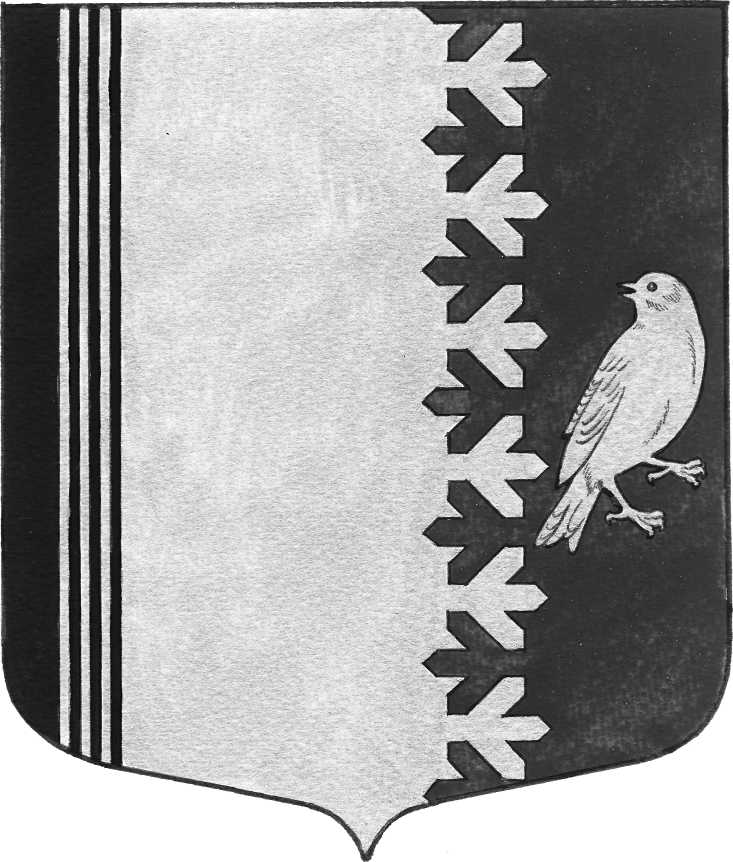 АДМИНИСТРАЦИЯ   МУНИЦИПАЛЬНОГО  ОБРАЗОВАНИЯШУМСКОЕ  СЕЛЬСКОЕ ПОСЕЛЕНИЕКИРОВСКОГО МУНИЦИПАЛЬНОГО  РАЙОНАЛЕНИНГРАДСКОЙ  ОБЛАСТИП О С Т А Н О В Л Е Н И  Еот 07 ноября № 226 «Об утверждении Порядка размещения сведений о доходах, об имуществе и обязательствах имущественного характера лиц, замещающих муниципальные должности, должности муниципальной службы органов местного самоуправления муниципального образования Шумское сельское поселение Кировского муниципального района Ленинградской области и членов их семей на официальном сайте органов местного самоуправления муниципального образования Шумское сельское поселение Кировского муниципального района Ленинградской области в сети «Интернет» и предоставления этих сведений общероссийским средствам массовой информации для опубликования»В соответствии со статьей 8 Федерального закона от 25.12.2008 № 273-ФЗ «О противодействии коррупции», Указом Президента Российской Федерации от 18.05.2009 № 561 «Об утверждении Порядка размещения сведений о доходах, об имуществе и обязательствах имущественного характера лиц, замещающих государственные должности Российской Федерации, федеральных государственных служащих и членов их семей на официальных сайтах федеральных государственных органов и государственных органов субъектов Российской Федерации и предоставления этих сведений общероссийским средствам массовой информации для опубликования»: 1. Утвердить размещения сведений о доходах, об имуществе и обязательствах имущественного характера лиц, замещающих муниципальные должности, должности муниципальной службы органов местного самоуправления муниципального образования Шумское сельское поселение Кировского муниципального района Ленинградской области и членов их семей на официальном сайте органов местного самоуправления муниципального образования Шумское сельское поселение Кировского муниципального района Ленинградской области в сети «Интернет» и предоставления этих сведений общероссийским средствам массовой информации для опубликования согласно приложению 1.          2. Утвердить форму размещения сведений о доходах, об имуществе и обязательствах имущественного характера лиц, замещающих муниципальные должности, должности муниципальной службы органов местного самоуправления МО Шумское сельское поселение и членов их семей на официальном сайте органов местного самоуправления МО Шумское  сельское поселение и предоставления этих сведений средствам массовой информации для опубликования согласно приложению 2. 3.Отменить Постановление администрации МО Шумское сельское поселение от 20 мая 2013 года № 63 «Об утверждении Порядка размещения сведений о доходах, об имуществе и обязательствах имущественного характера лиц, замещающих муниципальные должности, должности муниципальной службы органов местного самоуправления муниципального образования Шумское сельское поселение муниципального образования Кировский муниципальный район Ленинградской области и членов их семей на официальном сайте органов местного самоуправления муниципального образования Шумское сельское поселение муниципального образования Кировский муниципальный район Ленинградской области в сети «Интернет» и предоставления этих сведений районным средствам массовой информации для опубликования»4. Настоящее Постановление вступает в силу со дня его подписания.Глава муниципального образования                                            В.Л.Ульянов  ( Приложение 1)ПОРЯДОК«Об утверждении Порядка размещения сведений о доходах, об имуществе и обязательствах имущественного характера лиц, замещающих муниципальные должности, должности муниципальной службы органов местного самоуправления муниципального образования Шумское сельское поселение Кировского муниципального района Ленинградской области и членов их семей на официальном сайте органов местного самоуправления муниципального образования Шумское сельское поселение Кировского муниципального района Ленинградской области в сети «Интернет» и предоставления этих сведений общероссийским средствам массовой информации для опубликования»1. Настоящим Порядком устанавливается обязанности специалиста администрации МО Шумское сельское поселение (далее – Администрация) ответственному за ведение кадрового делопроизводства органов местного самоуправления МО Шумское сельское поселение по размещению сведений о доходах, об имуществе и обязательствах имущественного характера лиц, замещающих муниципальные должности, муниципальных служащих, их супругов и несовершеннолетних детей (далее - сведения о доходах, об имуществе и обязательствах имущественного характера) на официальном сайте органов местного самоуправления МО Шумское сельское поселение в сети «Интернет» (далее - официальный сайт), а также по предоставлению этих сведений общероссийским средствам массовой информации для опубликования в связи с их запросами.2. На официальном сайте размещаются и СМИ предоставляются для опубликования следующие сведения о доходах, об имуществе и обязательствах имущественного характера:а) Перечень объектов недвижимого имущества, принадлежащих лицу, замещающему муниципальную должность, его супруге (супругу) и несовершеннолетним детям, муниципальному служащему, его супруге (супругу) и несовершеннолетним детям, на праве собственности или находящихся в их пользовании, с указанием вида, площади и страны расположения каждого из них;б) Перечень транспортных средств, с указанием вида и марки, принадлежащих на праве собственности лицу, замещающему муниципальную должность, его супруге (супругу) и несовершеннолетним детям, муниципальному служащему, его супруге (супругу) и несовершеннолетним детям;в) Декларированный годовой доход лица, замещающего муниципальную должность, его супруги (супруга) и несовершеннолетних детей, муниципального служащего, его супруги (супруга) и несовершеннолетних детей.г) Сведения об источниках получения средств, за счет которых совершены сделки по приобретению земельного участка, иного объекта недвижимого имущества, транспортного  средства, ценных бумаг, долей участия, паев в уставных (складочных) капиталах организаций, если общая сумма таких сделок превышает общий доход служащего (работника) и его супруги (супруга) за три последних года, предшествующих отчетному периоду.3. В размещаемых на официальном сайте и предоставляемых СМИ для опубликования сведениях о доходах, об имуществе и обязательствах имущественного характера запрещается указывать:- иные сведения (кроме указанных в пункте 2 настоящего Порядка) о доходах лица, замещающего муниципальную должность, его супруги (супруга) и несовершеннолетних детей, муниципального служащего, его супруги (супруга) и несовершеннолетних детей об имуществе, принадлежащем на праве собственности названным лицам, и об их обязательствах имущественного характера;- персональные данные супруги (супруга), детей и иных членов семьи лица, замещающего муниципальную должность, муниципального служащего;- данные, позволяющие определить место жительства, почтовый адрес, телефон и иные индивидуальные средства коммуникации лица, замещающего муниципальную должность, его супруги (супруга), детей и иных членов семьи,  муниципального служащего, его супруги (супруга), детей и иных членов семьи;- данные, позволяющие определить местонахождение объектов недвижимого имущества, принадлежащих лицу, замещающему муниципальную должность, его супруге (супругу), детям, иным членам семьи,  муниципальному служащему, его супруге (супругу), детям и иным членам семьи на праве собственности или находящихся в их пользовании;- информацию, отнесенную к государственной тайне или являющуюся конфиденциальной.4. Сведения о доходах, об имуществе и обязательствах имущественного характера, указанные в пункте 2 настоящего Порядка, размещаются на официальном сайте в течение 14 рабочих дней со дня истечения срока, установленного для подачи справок о доходах, об имуществе и обязательствах имущественного характера главой МО Шумское сельское поселение, а также лицами, замещающими должности муниципальной службы органов местного самоуправления МО Шумское  сельское поселение. 5. Размещение на официальном сайте сведений о доходах, об имуществе и обязательствах имущественного характера, указанных в пункте 2 настоящего Порядка обеспечивается специалистом Администрации, ответственным за ведение кадрового делопроизводства органов местного самоуправления МО Шумское сельское поселение.6. Специалистом Администрации, ответственный за ведение кадрового делопроизводства органов местного самоуправления МО Шумское сельское поселение:6.1. В 3-дневный срок со дня поступления запроса от районных средств массовой информации сообщает о нем лицу, замещающему муниципальную должность, муниципальному служащему, в отношении которого поступил запрос;6.2. В 7-дневный срок со дня поступления запроса от районных средств массовой информации обеспечивают предоставление им сведений, указанных в пункте 2 настоящего Порядка, в том случае, если запрашиваемые сведения отсутствуют на официальном сайте.7. Специалист Администрации, ответственный за ведение кадрового делопроизводства органов местного самоуправления МО Шумское сельское поселение несет в соответствии с законодательством Российской Федерации ответственность за несоблюдение настоящего Порядка, а также за разглашение сведений, отнесенных к государственной тайне или являющихся конфиденциальными. ( Приложение 2)Сведения о доходах, об имуществе и обязательствах имущественного характераза отчетный период с 1 января по 31 декабря 20____ года№п/пФамилия,имя, отчестволица,чьи сведения размещаютсяДолжностьОбъекты недвижимого имущества,находящиеся в собственностиОбъекты недвижимого имущества,находящиеся в собственностиОбъекты недвижимого имущества,находящиеся в собственностиОбъекты недвижимого имущества,находящиеся в собственностиОбъекты недвижимого имущества,находящиеся в пользованииОбъекты недвижимого имущества,находящиеся в пользованииОбъекты недвижимого имущества,находящиеся в пользованииТранспорт-ные средства(вид, марка)Деклариро-ванный годовойдоход(руб.)№п/пФамилия,имя, отчестволица,чьи сведения размещаютсяДолжностьВидобъектаВид собствен-ностиПло-щадь (кв.м)Странарасполо-женияВидобъектаПло-щадь(кв.м)Странарасполо-женияТранспорт-ные средства(вид, марка)Деклариро-ванный годовойдоход(руб.)11Супруг (супруга)1Несовершенно-летний ребенок22Супруг (супруга)2Несовершенно-летний ребенок33Супруг (супруга)3Несовершенно-летний ребенок